Платежи. Оплата банковской картой онлайнНаш сайт подключен к интернет-эквайрингу РНКБ Банка (ПАО), и Вы можете оплатить Товар банковской картой Visa, MasterCard, Maestro и МИР. После подтверждения выбранного Товара откроется защищенное окно с платежной страницей предпроцессингового центра CloudPayments, где Вам необходимо ввести данные Вашей банковской карты. Для дополнительной аутентификации держателя карты используется протокол 3D Secure. Если Ваш Банк поддерживает данную технологию, Вы будете перенаправлены на его сервер для дополнительной идентификации. Информацию о правилах и методах дополнительной идентификации уточняйте в Банке, выдавшем Вам банковскую карту.Гарантии безопасностиРНКБ Банк (ПАО) и предроцессинговый центр CloudPayments защищает и обрабатывает данные Вашей банковской карты по стандарту безопасности PCI DSS 3.2. Передача информации в платежный шлюз происходит с применением технологии шифрования SSL. Дальнейшая передача информации происходит по закрытым банковским сетям, имеющим наивысший уровень надежности. CloudPayments не передает данные Вашей карты нам и иным третьим лицам. Для дополнительной аутентификации держателя карты используется протокол 3D Secure.В случае, если у Вас есть вопросы по совершенному платежу, Вы можете обратиться в службу поддержки клиентов платежного сервиса по электронной почте __________________________Безопасность онлайн платежейПредоставляемая Вами персональная информация (имя, адрес, телефон, e-mail, номер кредитной карты) является конфиденциальной и не подлежит разглашению. Данные Вашей банковской карты передаются только в зашифрованном виде и не сохраняются на нашем Web-сервере.Мы рекомендуем вам проверить, что ваш браузер достаточно безопасен для проведения платежей онлайн, на специальной странице.Безопасность обработки Интернет-платежей гарантирует РНКБ Банк (ПАО) и ООО «КлаудПэйментс». Все операции с платежными картами происходят в соответствии с требованиями ПС МИР, VISA International, MasterCard. При передаче информации используются специальные технологии безопасности карточных онлайн-платежей, обработка данных ведется на безопасном высокотехнологичном сервере процессинговой компании. 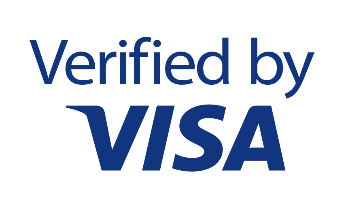 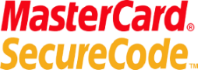 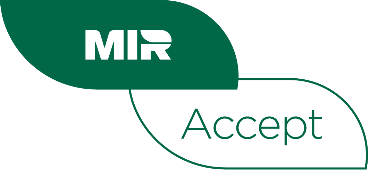 